به نام خداوند جان و خردمشخصات کتاب (1) 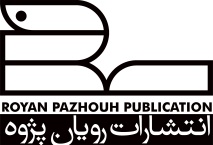 تاریخ: شماره سند:                                                          امضاء مدیر                                                                                          امضاء مسئول تولیدفرم مشخصات کتاب و مولفین (2)امضاء مدیر                                                                                          امضاء مسئول تولیدفرم مراحل تولید (3)امضاء مدیر                                                                                          امضاء مسئول تولیدنام کتاب (فارسی)::Book nameرتبه علمیرتبه علمیمولف/مترجممولف/مترجمنوع اثر:                                                                  رشته:نوع اثر:                                                                  رشته:نوع اثر:                                                                  رشته:نوع اثر:                                                                  رشته:قطع:                                                                                         تعداد صفحات:  قطع:                                                                                         تعداد صفحات:  قطع:                                                                                         تعداد صفحات:  قطع:                                                                                         تعداد صفحات:  مشخصات کار:مشخصات کار:مشخصات کار:مشخصات کار: نوع کاغذ:                                                  تیراژ چاپ:                                               نوع صحافی:       نوع کاغذ:                                                  تیراژ چاپ:                                               نوع صحافی:       نوع کاغذ:                                                  تیراژ چاپ:                                               نوع صحافی:       نوع کاغذ:                                                  تیراژ چاپ:                                               نوع صحافی:      نوع جلد:          O   مقوایی                       O   سختروی جلد:         O   طراحی                      O   استفاده از نمونه اصلی روی جلدنوع جلد:          O   مقوایی                       O   سختروی جلد:         O   طراحی                      O   استفاده از نمونه اصلی روی جلدنوع جلد:          O   مقوایی                       O   سختروی جلد:         O   طراحی                      O   استفاده از نمونه اصلی روی جلدنوع جلد:          O   مقوایی                       O   سختروی جلد:         O   طراحی                      O   استفاده از نمونه اصلی روی جلد توضیحات: توضیحات: توضیحات: توضیحات:تایپیست:تایپیست:تایپیست:تایپیست:صفحه آرا:صفحه آرا:صفحه آرا:صفحه آرا:ناظر چاپ :ناظر چاپ :ناظر چاپ :ناظر چاپ :فیپا:فیپا:فیپا:فیپا:شابک:شابک:شابک:شابک:شماره کتابشناسی ملی:شماره کتابشناسی ملی:شماره کتابشناسی ملی:شماره کتابشناسی ملی:مشخصات مولفین:مشخصات مولفین:مشخصات مولفین:مشخصات مولفین:Email:شماره تماسسال تولدنام و نام خانوادگی توضیحات:  توضیحات:  توضیحات:  توضیحات:  تاریخ دریافت اثر: تاریخ دریافت اثر:نحوه ارائه اثر:                                   O   فایل  word                                                 O   متن دستنویسنحوه ارائه اثر:                                   O   فایل  word                                                 O   متن دستنویسنحوه ارائه اثر:                                   O   فایل  word                                                 O   متن دستنویسنحوه ارائه اثر:                                   O   فایل  word                                                 O   متن دستنویس تصاویر:                           تصاویر:                           تصاویر:                           تصاویر:                           روز شمار تحویل:اصلاحات : اصلاحات : اصلاحات : اصلاحات : تحویل نمونه اصلی و تأیید: تحویل نمونه اصلی و تأیید: تحویل نمونه اصلی و تأیید: 